РОССИЙСКАЯ ФЕДЕРАЦИЯ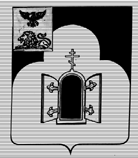         БЕЛГОРОДСКАЯ ОБЛАСТЬМУНИЦИПАЛЬНЫЙ РАЙОН «ЧЕРНЯНСКИЙ РАЙОН»МУНИЦИПАЛЬНЫЙ СОВЕТ ЧЕРНЯНСКОГО РАЙОНА                                   Тринадцатая                                     сессия третьего созываР Е Ш Е Н И Е06 ноября 2019 г.                                                                                             № 159О передаче в государственную собственность Белгородской области муниципального бюджетного общеобразовательного учреждения «Средняя общеобразовательная школа № 4 п. Чернянка Белгородской области»В соответствии с Федеральным законом  от 06.10.2003 г. № 131-ФЗ «Об общих принципах организации местного самоуправления в Российской Федерации», законом Белгородской области от 07.06.2011 г. № 44 «О порядке управления и распоряжения государственной собственностью Белгородской области», перечнем поручений Губернатора Белгородской области, данных на заседании Совета по социально-гуманитарному развитию Белгородской области 09.07.2019 г., приказом департамента образования Белгородской области от 18.10.2019 г. № 48-л «О результатах проведения конкурса по отбору муниципальных общеобразовательных организаций для передачи на региональный уровень в целях создания сети государственных базовых (опорных) школ» и Уставом муниципального района «Чернянский район» Белгородской области, в целях участия в реализации регионального проекта создания государственных опорных школ – ресурсных центров Муниципальный совет Чернянского районарешил:1. Передать безвозмездно из муниципальной собственности муниципального района «Чернянский район» Белгородской области в государственную собственность Белгородской области муниципальное бюджетное общеобразовательное учреждение «Средняя общеобразовательная школа № 4 п. Чернянка Белгородской области» как имущественный комплекс согласно приложению к настоящему решению (приложение 1).Определить, что передача движимого имущества муниципального бюджетного общеобразовательного учреждения «Средняя общеобразовательная школа № 4 п. Чернянка Белгородской области» в государственную собственность  Белгородской области оформляется постановлением администрации Чернянского района.2. Утвердить перечень недвижимого имущества, принадлежащего на правах постоянного (бессрочного) пользования и оперативного управления муниципальному бюджетному общеобразовательному учреждению «Средняя общеобразовательная школа № 4 п. Чернянка Белгородской области», подлежащего передаче из муниципальной собственности муниципального района «Чернянский район» Белгородской области в государственную собственность Белгородской области (приложение 2).3. Разместить настоящее решение на официальном сайте органов местного самоуправления муниципального района «Чернянский район» Белгородской области в сети Интернет в подразделе «Нормативно-правовая база» раздела «Муниципальный совет» (адрес сайта: http://www.admchern.ru).           4. Контроль за выполнением настоящего решения возложить на постоянную комиссию Муниципального совета Чернянского района по  финансово-экономическим вопросам, благоустройству, градостроительству и муниципальному хозяйству и управление имущественных и земельных отношений администрации Чернянского района.Председатель Муниципального советаЧернянского района                                                                                М.В.ЧубПриложение 1 к решению Муниципального совета Чернянского районаот 06 ноября 2019 г. № 159Имущественный комплекс - муниципальное учреждение муниципального района «Чернянский район» Белгородской области, подлежащее передаче в государственную собственность                   Белгородской области____________Приложение 2 к решению Муниципального совета Чернянского районаот 06 ноября 2019 г. № 159Переченьнедвижимого имущества, принадлежащего на правах постоянного (бессрочного) пользования и оперативного управления муниципальному бюджетному общеобразовательному учреждению «Средняя общеобразовательная школа № 4 п. Чернянка Белгородской области», подлежащего передаче из муниципальной собственности муниципального района «Чернянский район» Белгородской области в государственную собственность Белгородской области____________№ п/пПолное наименование учрежденияАдрес местанахождения учреждения, ИНН, ОГРН учреждения1Муниципальное бюджетное общеобразовательное учреждение «Средняя общеобразовательная школа № 4 п. Чернянка Белгородской области»309560, Российская Федерация, Белгородская область, Чернянский район, п. Чернянка, ул. Кольцова, д. 38,ИНН 3119004752,ОГРН 1023101267738№ п/пНаименование недвижимого имуществаМестонахождение недвижимого имуществаПлощадь, (кв.м.)Кадастровый номерБалансовая стоимость (рублей)1ЗданиеБелгородская область, Чернянский район, п. Чернянка, ул. Кольцова, д. 3867,931:08:1701001:6802088172ЗданиеБелгородская область, Чернянский район, п. Чернянка, ул. Кольцова, д. 38268,031:08:1701001:16934657503ЗданиеБелгородская область, Чернянский район, п. Чернянка, ул. Кольцова, д. 38106,931:08:1701001:20562331344ЗданиеБелгородская область, Чернянский район, п. Чернянка, ул. Кольцова, д. 3811254,431:08:1701001:2899473873515Земельный участокБелгородская область, Чернянский район, п. Чернянка, ул. Кольцова, д. 3835560,031:08:1701007:9730661254